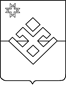              АДМИНИСТРАЦИЯ                                    Главе муниципального МУНИЦИПАЛЬНОГО  ОБРАЗОВАНИЯ                   образования              «БУРАНОВСКОЕ»                                     «Малопургинский район»     МАЛОПУРГИНСКОГО  РАЙОНА                         С.В.Юрину      УДМУРТСКОЙ  РЕСПУБЛИКИ                    Трактовая,1а, с. Яган-Докья                    Малопургинский район,                   Удмуртская Республика, 427802                    тел./факс  (34138)6-54-85                     e:mail-buranovskoe@udm.net              ______________ №______        Администрация муниципального образования «Бурановское» предоставляет паспорт муниципального образования  в целом и в разрезе населенных пунктов на  01.01.2020 года :Глава муниципального образования «Бурановское»:                                                                                   Н.В.ДевятоваИнформация по муниципальному образованию  «Бурановское»Информация по муниципальному образованию  «Бурановское»Населенные пунктыНаселенные пунктыНаселенные пунктыНаселенные пунктыНаселенные пунктыНаселенные пунктыНаселенные пунктыНаселенные пунктыИнформация по муниципальному образованию  «Бурановское»Информация по муниципальному образованию  «Бурановское»с. Яган-Докьяс.Бурановос.Бурановод. Пуро-Можгад. Чутожмонд. Чутожмонд. Ильинскд. Ильинск1.Глава муниципального образования (Ф,И.О., телефон) Девятова Надежда Васильевна, 6-54-33Глава муниципального образования (Ф,И.О., телефон) Девятова Надежда Васильевна, 6-54-33Глава муниципального образования (Ф,И.О., телефон) Девятова Надежда Васильевна, 6-54-33Глава муниципального образования (Ф,И.О., телефон) Девятова Надежда Васильевна, 6-54-33Глава муниципального образования (Ф,И.О., телефон) Девятова Надежда Васильевна, 6-54-33Глава муниципального образования (Ф,И.О., телефон) Девятова Надежда Васильевна, 6-54-33Глава муниципального образования (Ф,И.О., телефон) Девятова Надежда Васильевна, 6-54-33Глава муниципального образования (Ф,И.О., телефон) Девятова Надежда Васильевна, 6-54-33Глава муниципального образования (Ф,И.О., телефон) Девятова Надежда Васильевна, 6-54-332.Административный центр  муниципального образования (насел. пункт, адрес) УР, Малопургинский район, с. Яган-Докья, ул. Трактовая д.5аАдминистративный центр  муниципального образования (насел. пункт, адрес) УР, Малопургинский район, с. Яган-Докья, ул. Трактовая д.5аАдминистративный центр  муниципального образования (насел. пункт, адрес) УР, Малопургинский район, с. Яган-Докья, ул. Трактовая д.5аАдминистративный центр  муниципального образования (насел. пункт, адрес) УР, Малопургинский район, с. Яган-Докья, ул. Трактовая д.5аАдминистративный центр  муниципального образования (насел. пункт, адрес) УР, Малопургинский район, с. Яган-Докья, ул. Трактовая д.5аАдминистративный центр  муниципального образования (насел. пункт, адрес) УР, Малопургинский район, с. Яган-Докья, ул. Трактовая д.5аАдминистративный центр  муниципального образования (насел. пункт, адрес) УР, Малопургинский район, с. Яган-Докья, ул. Трактовая д.5аАдминистративный центр  муниципального образования (насел. пункт, адрес) УР, Малопургинский район, с. Яган-Докья, ул. Трактовая д.5аАдминистративный центр  муниципального образования (насел. пункт, адрес) УР, Малопургинский район, с. Яган-Докья, ул. Трактовая д.5а3.Численность   2538постоянного населения13727237233775959774.Численность     13    безработных- в т.ч. получающих пособие- 933100005.Количество дворов в 1086населенном пункте5732802801715656666.Структура населения6.Дети:                    4792831341345466226.в том числе: до 1 года143320000              от 1 до 3 лет36202032200              от 4 до 7 лет793838170000              от 8 до 15 лет1547373324422мужчины в т.ч.   998520295295155242444              16-17лет24232350000              18-59 лет399206206115151511             свыше 59 лет976666359933женщины в т.ч.  1061569294294168292911             16-17 лет195521100             18-54 лет30716516595121211            свыше 54 лет24312412471161600 естественный приростРодилось              18143310000Умерло                 23125551100            миграция в т.ч.:----            Въезд           32321717611--            выезд-          18111125--национальный составв т.ч. удмурты7806026023675353--русские56111311376644татары2144др.национальн10442--33группы населения:Пенсионеры в 664340190190106252533т.ч.Инвалиды Вов1Участники ВовСолдатские вдовы      3300000Многодетные семьи:49291717300с 3-мя детьми231414300с 4-мя детьми 533000и более100000дети посещ. д/сады67303017дети не посещ.д/сады-331учащиес.общеоб.школ 127104104в т.ч. 16-17лет 81010учащиеся колед, ПТУ392828711студен. очной формы обучения8331всего труд. ресурсов:698366366210202022в т.ч. : с-х., КФХ -6542425233лесное хоз. 1связь 1221строительство1510105промышленностьторговля и общепит6710106органы управления10кредитование, страх.1/1-/1-/1-----здравоох, физ. культ.5442нар.обр., культ., искус.7153538ЖКХ, быт. обслуж. 111-----прочие55353515работ. за пределами385190190117101022занято в ЛПХ2018184667.Предприятия АПК (с указанием юридич. адреса, Ф.И.О. руководителя) ГУП УР «Ордена Ленина племзавод им. 10 лет УАССР», Соколов Сергей Александрович, с. Яган-Докья, ул. Трактовая д.5аПредприятия АПК (с указанием юридич. адреса, Ф.И.О. руководителя) ГУП УР «Ордена Ленина племзавод им. 10 лет УАССР», Соколов Сергей Александрович, с. Яган-Докья, ул. Трактовая д.5аПредприятия АПК (с указанием юридич. адреса, Ф.И.О. руководителя) ГУП УР «Ордена Ленина племзавод им. 10 лет УАССР», Соколов Сергей Александрович, с. Яган-Докья, ул. Трактовая д.5аПредприятия АПК (с указанием юридич. адреса, Ф.И.О. руководителя) ГУП УР «Ордена Ленина племзавод им. 10 лет УАССР», Соколов Сергей Александрович, с. Яган-Докья, ул. Трактовая д.5аПредприятия АПК (с указанием юридич. адреса, Ф.И.О. руководителя) ГУП УР «Ордена Ленина племзавод им. 10 лет УАССР», Соколов Сергей Александрович, с. Яган-Докья, ул. Трактовая д.5аПредприятия АПК (с указанием юридич. адреса, Ф.И.О. руководителя) ГУП УР «Ордена Ленина племзавод им. 10 лет УАССР», Соколов Сергей Александрович, с. Яган-Докья, ул. Трактовая д.5аПредприятия АПК (с указанием юридич. адреса, Ф.И.О. руководителя) ГУП УР «Ордена Ленина племзавод им. 10 лет УАССР», Соколов Сергей Александрович, с. Яган-Докья, ул. Трактовая д.5аПредприятия АПК (с указанием юридич. адреса, Ф.И.О. руководителя) ГУП УР «Ордена Ленина племзавод им. 10 лет УАССР», Соколов Сергей Александрович, с. Яган-Докья, ул. Трактовая д.5аПредприятия АПК (с указанием юридич. адреса, Ф.И.О. руководителя) ГУП УР «Ордена Ленина племзавод им. 10 лет УАССР», Соколов Сергей Александрович, с. Яган-Докья, ул. Трактовая д.5а8.Предприятия, действующие в сфере строительства и промышленности ( с указанием  юридич. адреса, Ф.И.О. руководителя)Предприятия, действующие в сфере строительства и промышленности ( с указанием  юридич. адреса, Ф.И.О. руководителя)Предприятия, действующие в сфере строительства и промышленности ( с указанием  юридич. адреса, Ф.И.О. руководителя)Предприятия, действующие в сфере строительства и промышленности ( с указанием  юридич. адреса, Ф.И.О. руководителя)Предприятия, действующие в сфере строительства и промышленности ( с указанием  юридич. адреса, Ф.И.О. руководителя)Предприятия, действующие в сфере строительства и промышленности ( с указанием  юридич. адреса, Ф.И.О. руководителя)Предприятия, действующие в сфере строительства и промышленности ( с указанием  юридич. адреса, Ф.И.О. руководителя)Предприятия, действующие в сфере строительства и промышленности ( с указанием  юридич. адреса, Ф.И.О. руководителя)Предприятия, действующие в сфере строительства и промышленности ( с указанием  юридич. адреса, Ф.И.О. руководителя)9.Предприятия прочих видов деятельности (с указанием юридич. адреса, Ф.И.О. руководителя) ООО «Радуга»,  Чушъялов Павел Васильевич, с. Яган-Докья, пер. Зеленый д.7;Предприятия прочих видов деятельности (с указанием юридич. адреса, Ф.И.О. руководителя) ООО «Радуга»,  Чушъялов Павел Васильевич, с. Яган-Докья, пер. Зеленый д.7;Предприятия прочих видов деятельности (с указанием юридич. адреса, Ф.И.О. руководителя) ООО «Радуга»,  Чушъялов Павел Васильевич, с. Яган-Докья, пер. Зеленый д.7;Предприятия прочих видов деятельности (с указанием юридич. адреса, Ф.И.О. руководителя) ООО «Радуга»,  Чушъялов Павел Васильевич, с. Яган-Докья, пер. Зеленый д.7;Предприятия прочих видов деятельности (с указанием юридич. адреса, Ф.И.О. руководителя) ООО «Радуга»,  Чушъялов Павел Васильевич, с. Яган-Докья, пер. Зеленый д.7;Предприятия прочих видов деятельности (с указанием юридич. адреса, Ф.И.О. руководителя) ООО «Радуга»,  Чушъялов Павел Васильевич, с. Яган-Докья, пер. Зеленый д.7;Предприятия прочих видов деятельности (с указанием юридич. адреса, Ф.И.О. руководителя) ООО «Радуга»,  Чушъялов Павел Васильевич, с. Яган-Докья, пер. Зеленый д.7;Предприятия прочих видов деятельности (с указанием юридич. адреса, Ф.И.О. руководителя) ООО «Радуга»,  Чушъялов Павел Васильевич, с. Яган-Докья, пер. Зеленый д.7;Предприятия прочих видов деятельности (с указанием юридич. адреса, Ф.И.О. руководителя) ООО «Радуга»,  Чушъялов Павел Васильевич, с. Яган-Докья, пер. Зеленый д.7;10.Количество зарегистрированных ИП ( с  указанием видов деятельности)Тимофеева Т.В.-выращивание зерновых и зернобобовых культурБорисов В.Н.-автомобильные грузовые услугиКоличество зарегистрированных ИП ( с  указанием видов деятельности)Тимофеева Т.В.-выращивание зерновых и зернобобовых культурБорисов В.Н.-автомобильные грузовые услугиКоличество зарегистрированных ИП ( с  указанием видов деятельности)Тимофеева Т.В.-выращивание зерновых и зернобобовых культурБорисов В.Н.-автомобильные грузовые услугиКоличество зарегистрированных ИП ( с  указанием видов деятельности)Тимофеева Т.В.-выращивание зерновых и зернобобовых культурБорисов В.Н.-автомобильные грузовые услугиКоличество зарегистрированных ИП ( с  указанием видов деятельности)Тимофеева Т.В.-выращивание зерновых и зернобобовых культурБорисов В.Н.-автомобильные грузовые услугиКоличество зарегистрированных ИП ( с  указанием видов деятельности)Тимофеева Т.В.-выращивание зерновых и зернобобовых культурБорисов В.Н.-автомобильные грузовые услугиКоличество зарегистрированных ИП ( с  указанием видов деятельности)Тимофеева Т.В.-выращивание зерновых и зернобобовых культурБорисов В.Н.-автомобильные грузовые услугиКоличество зарегистрированных ИП ( с  указанием видов деятельности)Тимофеева Т.В.-выращивание зерновых и зернобобовых культурБорисов В.Н.-автомобильные грузовые услугиКоличество зарегистрированных ИП ( с  указанием видов деятельности)Тимофеева Т.В.-выращивание зерновых и зернобобовых культурБорисов В.Н.-автомобильные грузовые услуги11.Объекты социальной  сферы ( с указанием наименования учреждения, юридич. адреса и Ф.И.О. руководителя)Объекты социальной  сферы ( с указанием наименования учреждения, юридич. адреса и Ф.И.О. руководителя)Объекты социальной  сферы ( с указанием наименования учреждения, юридич. адреса и Ф.И.О. руководителя)Объекты социальной  сферы ( с указанием наименования учреждения, юридич. адреса и Ф.И.О. руководителя)Объекты социальной  сферы ( с указанием наименования учреждения, юридич. адреса и Ф.И.О. руководителя)Объекты социальной  сферы ( с указанием наименования учреждения, юридич. адреса и Ф.И.О. руководителя)Объекты социальной  сферы ( с указанием наименования учреждения, юридич. адреса и Ф.И.О. руководителя)Объекты социальной  сферы ( с указанием наименования учреждения, юридич. адреса и Ф.И.О. руководителя)Объекты социальной  сферы ( с указанием наименования учреждения, юридич. адреса и Ф.И.О. руководителя)- школа-сад, всего -2 , - в т.ч. начальные-,  00                   - средние  -2 -дошкольные учреждения -0, - учреждения дополнительного образованияучреждения культуры, всего -6в т.ч. клубы -3- библиотеки- 3, - музеи- учреждения здравоохранения, всего -3- в т.ч. больницы- - ФАПы-3,                     1, МОУСОШ с. Яган-Докья,  с.Яган-Докья, ул.Садовая д.1Ведерникова Мария Михайловна-1,  СДК,с. Яган-Докья, ул. Трактовая д.1а, Сайфутдинова Галина ИвановнаЯган-Докьинская , заведующая Мерзлякова Надежда Михайловна1, Яган-Докьинская врачебная амбулатория, с. Яган-Докья, ул. Трактовая, 2а, Широбоков Валерии Михайлович1, МОУСОШ с. Яган-Докья,  с.Яган-Докья, ул.Садовая д.1Ведерникова Мария Михайловна-1,  СДК,с. Яган-Докья, ул. Трактовая д.1а, Сайфутдинова Галина ИвановнаЯган-Докьинская , заведующая Мерзлякова Надежда Михайловна1, Яган-Докьинская врачебная амбулатория, с. Яган-Докья, ул. Трактовая, 2а, Широбоков Валерии Михайлович1, МОУСОШ с. Бураново, с.Бураново, ул. Школьная д.3а, ПикулевАлексей Евгеньевич1, СДК,с. Бураново, ул. Центральная,д42а, Сарафанова Татьяна АнатольевнаБурановская , заведующая Туктарева Людмила ВладимировнаБурановская амбулаторияс. Бураново, ул. Егоровская,1а1, СК, д. Пуро-Можга, ул. Трактовая д. , Коровина Галина НиколаевнаПуро-МожгинскаяРоманова Людмила Викторовна1, Пуро-Можгинская ФАП, д. Пуро-Можга, ул. Трактовая д., Чушъялова Елизавета Николаевна1, СК, д. Пуро-Можга, ул. Трактовая д. , Коровина Галина НиколаевнаПуро-МожгинскаяРоманова Людмила Викторовна1, Пуро-Можгинская ФАП, д. Пуро-Можга, ул. Трактовая д., Чушъялова Елизавета Николаевна12.Общая площадь жилых помещений28708,2 кв.м.28708,2 кв.м.13882,32 кв.м.8381,1 кв.м.8381,1 кв.м.1981,0 кв.м.1981,0 кв.м.116,5 кв.м.13.Число проживающих  в ветхих жилых домах14.Число проживающих в аварийных домах15.Одиночное  протяжение уличной газовой сети:                                                                                 10,5 км.10,5 км.7,5 км.д. Пуро-Можга и д. Чутожмонпротяженность 20 км.д. Пуро-Можга и д. Чутожмонпротяженность 20 км.д. Пуро-Можга и д. Чутожмонпротяженность 20 км.д. Пуро-Можга и д. Чутожмонпротяженность 20 км.16.Количество негазифицированных населенных пунктов-  1 -------117.Одиночное протяжение уличной  водопроводной сети12,7 км12,7 км7,3 км3,9км3,9км3,0 км.3,0 км.18протяженность улично-дорожной сети14.1714.1710.465,535,532,472,470,8